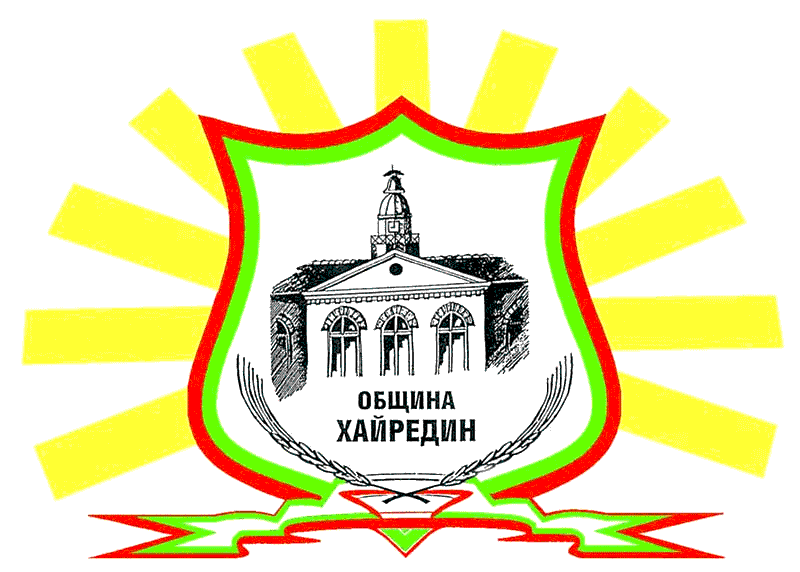 ОБЩИНА    ХАЙРЕДИН 3357 с.Хайредин, обл.Враца, ул. „Георги Димитров” № 135тел./факс 09 166 / 22 – 09    e-mail: hayredinHYPERLINK "mailto:hayredin_ob@mail.bg"_HYPERLINK "mailto:hayredin_ob@mail.bg"obHYPERLINK "mailto:hayredin_ob@mail.bg"@HYPERLINK "mailto:hayredin_ob@mail.bg"mailHYPERLINK "mailto:hayredin_ob@mail.bg".HYPERLINK "mailto:hayredin_ob@mail.bg"bgНАРЕДБА№18ЗА ПОЛЗВАНЕ  НА ОБЩИНСКИПАСИЩА И МЕРИ НА ТЕРИТОРИЯТАНА ОБЩИНА  ХАЙРЕДИН2013г.I.ОБЩИ ПОЛОЖЕНИЯЧл.1. Настоящата Наредба определя начина за стопанисване, управление и реда за предоставяне за ползване на общинските мери и пасища в Общината.Чл.2.   Предмет на Наредбата са общинските имоти с начин на трайно ползване „Пасище и мера” на територията на Общината, наричани по-долу за краткост – пасищаи мери.Чл.3. Наредбата определя конкретни правомощия на Общински съвет Хайредин, Кмета на община Хайредин, кметовете и кметските наместници на населените места в общината.ІІ. СТОПАНИСВАНЕ, УПРАВЛЕНИЕ И РАЗПОРЕЖДАНЕЧл.4. Стопанисването и управлението  на пасищата и мерите обхваща:1. поддържането на съществуващите пасища и мери  в съответствие с условията за поддържането  на  земята  в  добро  земеделско  и  екологично  състояние   и прилагането на националните стандарти;2. създаването на нови пасища и мери;3. рекултивация на пасища и мери;4. извършване на агротехнически и растителнозащитни  мероприятия;5. предоставяне за ползване.Чл.5. Предоставянето за ползване на общинските  пасища и мери се извършва след решение на Общинския съвет.Чл.6. Общинският съвет приема:1. правила за ползване на общинските пасища и мери;2. годишен план за ползване на пасищата от ОПФ;3. решение за предоставяне на общинските мери и пасища за общо ползване от земеделски стопани и/или техни сдружения, придружено с поименен списък на земеделските стопани от съответните населени места;4. годишна  такса  за ползване на декар  общински  пасища  и мери във  връзка с подпомагането им по СЕПП;5. проект на договор;Чл.7. Забранява се строителство в общинските пасища и мери, без промяна на предназначението им.Чл.8. Кметът на общината предприема процедура по промяна предназначението на  пасищата  и  мерите  след   решение  на   Общинския  съвет  и  в  съответствие  с нормативната база.Чл.9.Чл. 9 /Отменен с Решение №181 по Протокол №18 /01.04.2013 г./Чл.10.(1)Кметовете  и  кметските  наместници  и  специализираните  органи осъществяват  контрол  за  провеждане  на  мероприятия  по  осигуряване  на  пожарна безопасност  в общинските мери и пасища.(2)  Провеждане  на мероприятията  по  осигуряване  на пожарна безопасност  в общинските мери и пасища, се извършва от и за сметка на ползвателите – сключили договор за ползването им.(3)  Провеждане  на мероприятията  по  осигуряване  на пожарна безопасност  в общинските мери и пасища,  които не са предоставени за ползване, се извършва от кметовете и кметските наместници за сметка на Общината.Чл.11. (1) Ползването на общинските мери и пасища, включва следните начини за въздействие върху тяхното общо състояние, касаещо продуктивността, качеството и ботаническия състав на тревостоя:1. почистване от нежелана храстовидна растителност и битови и отпадъци;2. регулиране на водния режим;3. борба с плевелите;4. торене;5. посяване;6. режим  на ползване;7. противоерозионни мероприятия.2) При ползване на пасища и мери трябва да се прилагат минималните национални стандарти за прилагане на добри селскостопански  условия, както следва:1. За опазване на почвата от ерозия - национален стандарт 1.3 – задължително е запазването  и поддържането на съществуващите трайни тераси в масивите и сключването  на  споразумения  между  земеползвателите  на  даден  физически блок;2. За запазване на структурата на почвата - национален стандарт 3.1 – забранява се използване на земеделска техника в парцели с преовлажнена почва;3. Осигуряване на минимално ниво на поддръжка на естествените местообитания:-  национален стандарт 4.1 – при пасищно и оборно-пасищно отглеждане на животни от рода на едър рогат добитък /ЕРД/, дребен рогат добитък /ДРД/ и еднокопитни е задължително наличие на постоянно  затревени площи (пасища и мери) в съотношение минимум:• 0,5 ха – за   възрастно животно от рода на ЕРД (над 24 месеца);• 0,1 ха – за  младо животно от рода на ЕРД ( 2 - 8 месеца);• 0,2 ха - за  подрастващо животно от рода на ЕРД ( 8 - 24 месеца);• 0,05 ха - за  животно от рода на ДРД ;• 0,5 ха - за  животно от рода на еднокопитните;-   национален стандарт 4.2 – задължително е постоянните пасища да се почистват от нежелана храстовидна  растителност, да се провежда борба с агресивни  и устойчиви  растителни  видове –  орлова папрат,  чемерика, айлант, аморфа и къпина.За земеделски земи /затревени площи/ с висока природна стойност, земите, попадащи в националната екологична мрежа. Натура  2000  и  защитените  територии,  в  зависимост  от  завареното положение  на  ливадата  или  пасището  се  разрешава  да  се  оставят мозаечно  разположени  единични  или  групи  дървета  и  храсти  и/  или синори, до 20% от общата затревена площ;-  национален  стандарт  4.3 –  задължително  е  да  се  запазват съществуващите граници (синори) на масива/земеделския парцел;-    национален стандарт 4.4 – задължително е опазването на земеделските площи в близост до гори от навлизането на дървесна и храстовидна растителност в тях.Чл.12. Провеждането на сеч на отделно стоящи и групи дървета в общинските пасища  и  мери,  се  извършва,  съгласно  Закона  за  опазване  на  селскостопанското имущество.ІІІ. РЕД И УСЛОВИЯ ЗА ПРЕДОСТАВЯНЕ ЗА ПОЛЗВАНЕ НАОБЩИНСКИ МЕРИ И ПАСИЩАЧл.13. Организацията по предоставяне за ползване на общинските пасища и мери се  осъществява  от  кмета  на  общината,  кметовете  и  кметските  наместници  на съответните населени места.         Чл.14. (1)  Общински пасища и мери, предвидени  за предоставяне за ползване от жителите на общината, се одобряват от Общинския съвет за всяко землище поотделно.(2)Одобрението  по  ал.1  съдържа  информация  за  имотите  относно местоположение,  номер и площ по картата на възстановената собственост /КВС/ или физически блок /ФБ/.Чл.15. (1) Общински пасища и мери в землището на дадено населено място в общината се предоставят за ползване на земеделските стопани , отглеждащи пасищни животни  в същото населено място.(2) След удовлетворяване на нуждите от общински пасища и мери, съгласно определения в чл.11, ал.2, т.3 минимум площи и при наличие на излишък, същия може да се преразпределя  от кмета  на съответното  населено  място  и след  заплащане  на съответната такса.Чл.16. Кандидати за ползване на общински пасища и мери  могат да бъдат:1. земеделски  стопани ,  отглеждащи  животни  на  територията  на Общината;2. земеделски  стопани ,  осъществяващи  дейност  в  областта  на животновъдството  или  са  поели  задължението  да  ги  поддържат  в добро земеделско и екологично състояние;Чл.17. (1) Правилата за ползване на общинските мери и пасища  се определят ежегодно с решение от общинския съвет. Те трябва да съдържат изискванията по чл.37 и ал.4 от ЗСПЗЗ.(2) Решението на общинския съвет съдържа:1. годишен план за паша;2. съгласие за предоставяне на мери и пасища за общо и за индивидуално ползване;3. задълженията на общината и на ползвателите за поддържането на мерите и пасищата.(3) Към решението се прилага списък с данни за земеделските стопани или техни сдружения, регистрирани  като юридически лица, отглежданите от тях животни, данни за количеството на общинските мери и пасища, както и други данни, изискващи се за кандидатстване за подпомагане по схемата за единно плащане на площ.4) Кметът на общината, кметството и кметското наместничество съгласува списъка с ветеринарномедицинска служба.Чл.18. Общинските пасища и мери се предоставят за ползване след сключен договор между кмета на община Хайредин и ползвателя.Чл.19.  За да се ползват общински пасища и мери, земеделският стопанин трябва да представи в общинската администрация:• заявление за ползване;• документ, удостоверяващ броя и вида на животните – копие на актуална анкетна карта, служебна  бележка  или декларация, заверена от ветеринарен лекар;• декларация, че ще запази броя на животните за срока на договора;Чл.20. (1) Създава се регистър на лицата, ползващи общинските мери и пасища (2) Регистъра по ал.1 съдържа:1. лицата, ползващи  общинските мери и пасища;2. данни за ползваните имоти;3. вписвания на промяна в обстоятелствата на ползвателите;4. договори за наем;5. данни за извършени плащания;3)  Регистърът  по ал.1 се води от гл.специалист „Общинска собственост”  в Общинска администрация Хайредин.4)  За всеки земеделски стопанин се създава досие, в което се съхранява цялата документация по ползването и плащането на наема, както и данни за предприетите действия за почистване на имота.ІV. ЗАДЪЛЖЕНИЯ НА ОБЩИНАТА И  ПОЛЗВАТЕЛИТЕ НАОБЩИНСКИТЕ МЕРИ И ПАСИЩАЧл.21. Задължения на общината:(1) Да осигури безпрепятствено ползване на предоставените общински  мери и пасища от местното население за паша на притежаваните от тях животни.(2) Да  предоставя  периодична  информация  и  методически  указания  на ползвателите  относно  необходимите  мероприятия  по  поддържане  и  опазване  на мерите и пасищата.Чл.22. Задължения на ползвателите е да осигуряват стриктното прилагане на технологични и организационни мероприятия относно:1. Повърхностно подобряване на терена;2. Подобряване на мерите и пасищата чрез  оптимизиране  на минералното торене;3. Борба с плевелите и вредната растителност;4. Поддържане на мерите и пасищата в добро състояние;5. Рационално и щадящо използване на мерите и пасищата.V. НАЕМИ  И ДОГОВОРНИ ОТНОШЕНИЯЧл.23. (1) Ползвателите са длъжни да заплащат такса за ползване на общински пасища и мери.(2) Таксата по ал.1 се приема от общинския съвет и се актуализира с решение, веднъж годишно.Чл.24.  Всички плащания се извършват в касата на община Община Хайредин.Чл.25.  Кметът на общината може да прекрати договора, когато ползвателят ползва предоставените пасища и мери по начин, който не отговаря на приетите правила или  не  заплаща  необходимите  такси,  както  и  да  търси  обезщетение  за  нанесените вреди.Чл.26. (1)  Ползвателите на общински пасища и мери, сключили договори с Общината са длъжни:1. да заплатят  наем за ползване  при подписване на Договора за ползване на общински пасища и мери;2. да използват предоставените им пасища и мери, съгласно предназначението им;3. да спазват приетите от общинския съвет правила за ползване;4. да спазват установените ветеринарно-санитарни и хигиенни, както и екологични норми и противопожарни правила;5. да  спазват  фитосанитарните  изисквания  при  поддържането  на  пасищата  и мерите;6. да  опазват  електро-преносните   и  други  съоръжения  и  инсталации,  както  и водоемите;7. да изпълняват указанията на специализираните органи; 8. да не допускат замърсяване на  пасищата и мерите с битови, строителни и други отпадъци;9. да не унищожават единични и групи дървета, предназначени за пладнуване на животните; 10.да не допускат превръщането на пасищата и мерите в обработваема земя – нива;11.да не допускат палене на растителността в пасищата и мерите.(2) Ползвателите нямат право да преотстъпват ползваните от тях пасища и мери на трети лица. Чл.27. Приходите от внесените такси за ползване на общинските мери и пасища се изразходват за поддържане на същите.VІ.  АДМИНИСТРАТИВНО - НАКАЗАТЕЛНИ РАЗПОРЕДБИЧл.28.  (1) Наказва се с глоба в размер от 100  до 500 лева лице което:1. ползва общински мери и пасища, извън установения в тази Наредба ред.2. извършва  паша  на  селскостопански  животни,  извън  указаните  места, численост или вид животни.3. създава пчелин в общински мери и пасища. 4. преотстъпва предоставените му за ползване общински мери и пасища на трети лица;(2)  Наказва  се  с  глоба  в  размер  от  100  до  500  лева  физическо  лице  и  с имуществена санкция от 500 до 2000  лева еднолични търговци или юридически лица, които унищожат общински мери и пасища и/или ги превърнат в обработваема площ – нива.(3) Лице,  което  унищожи,  повреди,  извади  или  премести  траен  знак  за обозначаване на границите на общинските пасища и мери, се наказва с глоба от 250 до 500 лв.(4)  Наказва се с глоба от 10 до 200 лева лице, което не изпълни разпорежданията на  служител  на  общинска  администрация,  дадени  му  в  кръга  на  служебните  му правомощия.(5)   Забранява  се  паленето  на  растителност  в  пасищата,  а  нарушителите  се наказват с глоба от 500 до 1000 лева.(6)   Нарушенията  се  установяват  с  актове  на  служители  от  общинска администрация, определени от кмета на общината.(7) Наказателните постановления се издават от кмета на общината.Чл.29. Административно-наказателното производство се извършва по реда на Закона за административните нарушения и наказания.VІІ.  ПРЕХОДНИ И ЗАКЛЮЧИТЕЛНИ РАЗПОРЕДБИ§1.  Договорът за ползване на общински пасища и мери, влиза в сила от деня на подписването му.§2. Контролът по изпълнението на настоящата наредба се възлага на кмета на общината. §3. Настоящата наредба е приета на основание чл. 21, ал.1, т.8 и ал.2 от Закона за местното  самоуправление  и  местната  администрация  с  Решение  №173 по Протокол №17 /01.03.2013 г. на Общински съвет – с. Хайредин. Светла ПетроваПРЕДСЕДАТЕЛ НА ОбС – Хайредин 